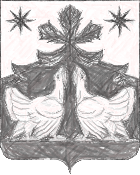 КРАСНОЯРСКИЙ КРАЙЗОТИНСКИЙ СЕЛЬСКИЙ СОВЕТ ДЕПУТАТОВ
ТУРУХАНСКОГО РАЙОНАРЕШЕНИЕ О внесении изменений в Устав Зотинского сельсовета         В соответствии с Федеральным законом от 06.10.2003 № 131-ФЗ «Об общих принципах организации местного самоуправления в Российской Федерации», руководствуясь ст. 20, 24  Устава Зотинского сельсовета, Зотинский сельский Совет депутатов РЕШИЛ:Внести в Устав Зотинского сельсовета  следующие изменения:1.1. Статью 32.1 Устава   «Полномочия избирательной комиссии сельсовета» исключить.1.2. Статью 32.2 Устава   «Избирательная комиссия Зотинского сельсовета» исключить.2. Настоящее решение вступает в силу после его официального опубликования, осуществляемого в течение семи дней со дня поступления из Управления Министерства юстиции по Красноярскому краю уведомления о включении сведений о муниципальном правовом акте о внесении изменений в устав в государственный реестр уставов муниципальных образований Красноярского края.3. Контроль за исполнением настоящего решения возложить на Зам. Главы сельсовета.Глава Зотинского сельсовета, Председатель Зотинского Сельского Совета депутатов:                                                    П. Г. Опарина12.05. 2023с. Зотино                №  99-2